INDICAÇÃO Nº 1673/10“Extração de árvore na Rua 13 de Maio em frente ao número, 333, no centro da Cidade.”INDICA ao Senhor Prefeito Municipal, na forma regimental, determinar ao setor competente que proceda a extração de árvore na Rua 13 de Maio, em frente ao número 333, no Centro da Cidade.Justificativa:Segundo morador desta residência a raiz da referida árvore está danificando sua calçada, Por isso pede que o setor responsável extraia a referida árvore para que o proprietário do imóvel refaça a calçada.    Plenário “Dr. Tancredo Neves”, em 13 de maio de 2010.DUCIMAR DE JESUS CARDOSO“KADU GARÇOM”-vereador-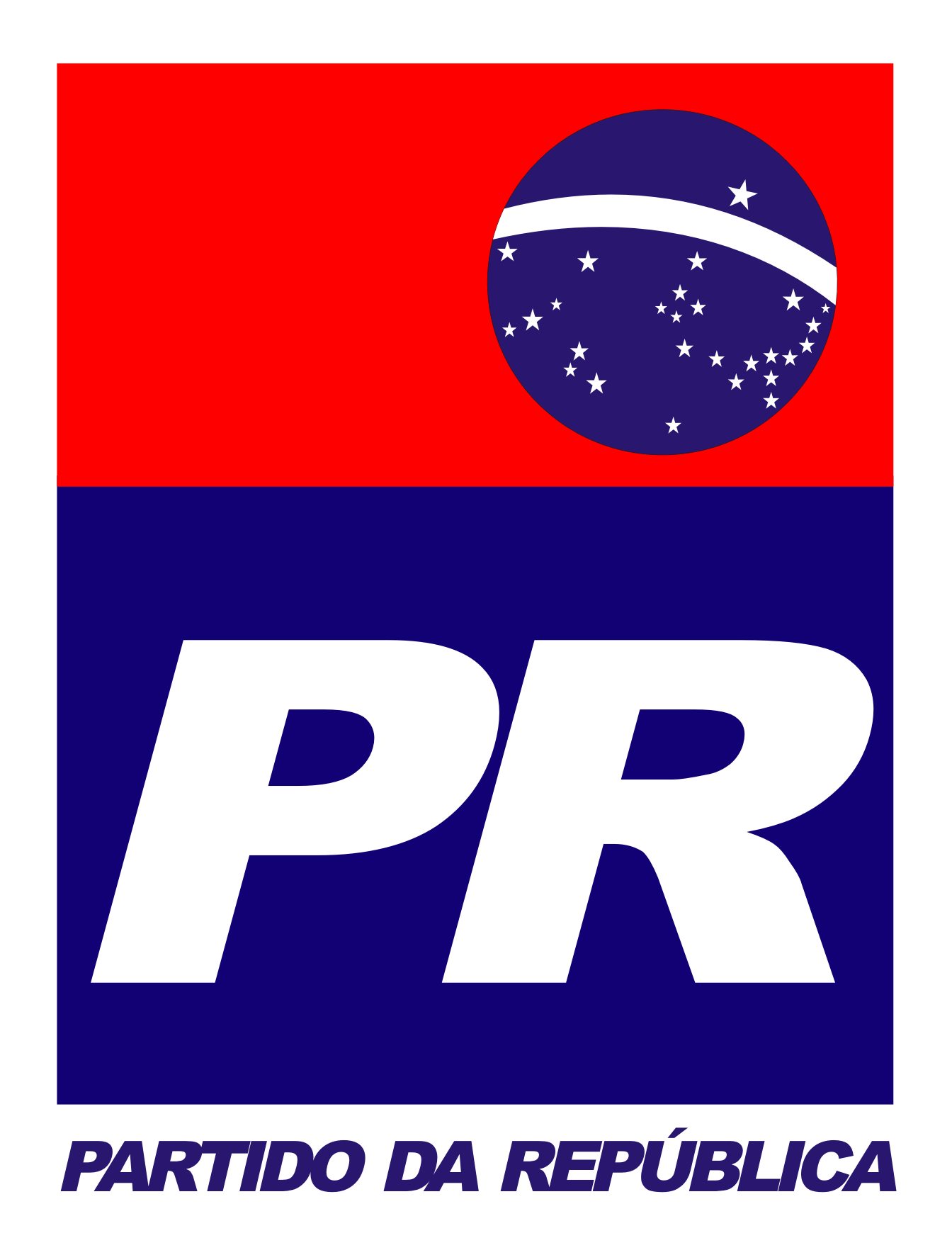 